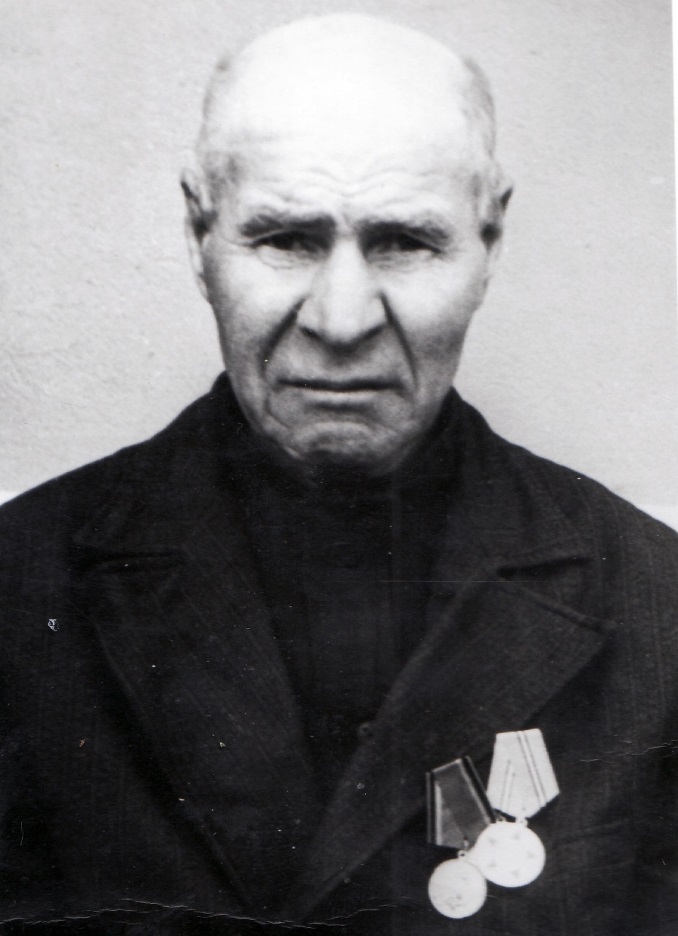 СмаглюкСтепан Иванович1897 г.